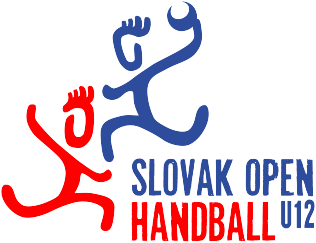 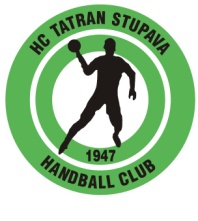 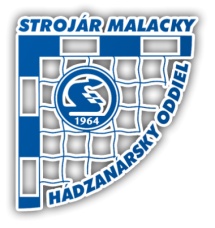 Prihláška                                                    SOHU12 2018 STUPAVA-MALACKY (8.-10.6.2018)Prihláška                                                    SOHU12 2018 STUPAVA-MALACKY (8.-10.6.2018)Prihláška                                                    SOHU12 2018 STUPAVA-MALACKY (8.-10.6.2018)Prihláška                                                    SOHU12 2018 STUPAVA-MALACKY (8.-10.6.2018)Prihláška                                                    SOHU12 2018 STUPAVA-MALACKY (8.-10.6.2018)Prihláška                                                    SOHU12 2018 STUPAVA-MALACKY (8.-10.6.2018)Prihláška                                                    SOHU12 2018 STUPAVA-MALACKY (8.-10.6.2018)Prihláška                                                    SOHU12 2018 STUPAVA-MALACKY (8.-10.6.2018)Prihláška                                                    SOHU12 2018 STUPAVA-MALACKY (8.-10.6.2018)Prihláška                                                    SOHU12 2018 STUPAVA-MALACKY (8.-10.6.2018)Prihláška                                                    SOHU12 2018 STUPAVA-MALACKY (8.-10.6.2018)Prihláška                                                    SOHU12 2018 STUPAVA-MALACKY (8.-10.6.2018)Prihláška                                                    SOHU12 2018 STUPAVA-MALACKY (8.-10.6.2018)Prihláška                                                    SOHU12 2018 STUPAVA-MALACKY (8.-10.6.2018)Prihláška                                                    SOHU12 2018 STUPAVA-MALACKY (8.-10.6.2018)Prihláška                                                    SOHU12 2018 STUPAVA-MALACKY (8.-10.6.2018)Identifikácia klubu:Identifikácia klubu:Názov klubu:Názov klubu:Adresa klubu:Adresa klubu:Kontaktná osoba:Kontaktná osoba:Telefón:Telefón:Mail:Mail:Identifikácia kategórie:Identifikácia kategórie:KategóriaKategóriaPočet hráčov(-ok) družstva Počet hráčov(-ok) družstva Počet členov sprievoduPočet členov sprievoduDoplnkové informácie:Doplnkové informácie:Dátum a čas príchodu:Dátum a čas príchodu:Dátum a čas odchodu:Dátum a čas odchodu:Dopravný prostriedokDopravný prostriedokPozn:Pozn:Pre každé družstvo(kategória) musí byť samostatná prihláška. Prihlášku pre mladších žiakov a minihádzanú  je potrebné poslať na mail playminihandball@hctatranstupava.sk a pre mladšie žiačky na mail  stachovic@ivt.sk .Pre každé družstvo(kategória) musí byť samostatná prihláška. Prihlášku pre mladších žiakov a minihádzanú  je potrebné poslať na mail playminihandball@hctatranstupava.sk a pre mladšie žiačky na mail  stachovic@ivt.sk .Pre každé družstvo(kategória) musí byť samostatná prihláška. Prihlášku pre mladších žiakov a minihádzanú  je potrebné poslať na mail playminihandball@hctatranstupava.sk a pre mladšie žiačky na mail  stachovic@ivt.sk .Pre každé družstvo(kategória) musí byť samostatná prihláška. Prihlášku pre mladších žiakov a minihádzanú  je potrebné poslať na mail playminihandball@hctatranstupava.sk a pre mladšie žiačky na mail  stachovic@ivt.sk .Pre každé družstvo(kategória) musí byť samostatná prihláška. Prihlášku pre mladších žiakov a minihádzanú  je potrebné poslať na mail playminihandball@hctatranstupava.sk a pre mladšie žiačky na mail  stachovic@ivt.sk .Pre každé družstvo(kategória) musí byť samostatná prihláška. Prihlášku pre mladších žiakov a minihádzanú  je potrebné poslať na mail playminihandball@hctatranstupava.sk a pre mladšie žiačky na mail  stachovic@ivt.sk .Pre každé družstvo(kategória) musí byť samostatná prihláška. Prihlášku pre mladších žiakov a minihádzanú  je potrebné poslať na mail playminihandball@hctatranstupava.sk a pre mladšie žiačky na mail  stachovic@ivt.sk .Pre každé družstvo(kategória) musí byť samostatná prihláška. Prihlášku pre mladších žiakov a minihádzanú  je potrebné poslať na mail playminihandball@hctatranstupava.sk a pre mladšie žiačky na mail  stachovic@ivt.sk .Prihlášku je nutné zaslať najneskôr do 22.05.2018 na kontaktnú adresu usporiadateľov.  Po jej doručení, Vám bude zaslané potvrdenie s identifikačným číslom, ktoré uvediete pri platbe ako variabilný symbol. Prihlášku je nutné zaslať najneskôr do 22.05.2018 na kontaktnú adresu usporiadateľov.  Po jej doručení, Vám bude zaslané potvrdenie s identifikačným číslom, ktoré uvediete pri platbe ako variabilný symbol. Prihlášku je nutné zaslať najneskôr do 22.05.2018 na kontaktnú adresu usporiadateľov.  Po jej doručení, Vám bude zaslané potvrdenie s identifikačným číslom, ktoré uvediete pri platbe ako variabilný symbol. Prihlášku je nutné zaslať najneskôr do 22.05.2018 na kontaktnú adresu usporiadateľov.  Po jej doručení, Vám bude zaslané potvrdenie s identifikačným číslom, ktoré uvediete pri platbe ako variabilný symbol. Prihlášku je nutné zaslať najneskôr do 22.05.2018 na kontaktnú adresu usporiadateľov.  Po jej doručení, Vám bude zaslané potvrdenie s identifikačným číslom, ktoré uvediete pri platbe ako variabilný symbol. Prihlášku je nutné zaslať najneskôr do 22.05.2018 na kontaktnú adresu usporiadateľov.  Po jej doručení, Vám bude zaslané potvrdenie s identifikačným číslom, ktoré uvediete pri platbe ako variabilný symbol. Prihlášku je nutné zaslať najneskôr do 22.05.2018 na kontaktnú adresu usporiadateľov.  Po jej doručení, Vám bude zaslané potvrdenie s identifikačným číslom, ktoré uvediete pri platbe ako variabilný symbol. Prihlášku je nutné zaslať najneskôr do 22.05.2018 na kontaktnú adresu usporiadateľov.  Po jej doručení, Vám bude zaslané potvrdenie s identifikačným číslom, ktoré uvediete pri platbe ako variabilný symbol. KONTAKTNÉ ÚDAJE USPORIADATEĽA  Mladší žiaci + minihádzaná:Mladší žiaci + minihádzaná:Mladší žiaci + minihádzaná:Mladší žiaci + minihádzaná:Mladší žiaci + minihádzaná:HC Tatran StupavaTJ Strojár Malacky TJ Strojár Malacky Krajná 16Sasinkova 73Sasinkova 73900 31 Stupava 901 01 Malacky901 01 MalackyKontaktná osoba: Rudolf Draškovič ml.Kontaktná osoba: Tomáš StachovičKontaktná osoba: Tomáš StachovičKontaktná osoba: Tomáš StachovičKontaktná osoba: Tomáš Stachovičmail: playminihandball@hctatranstupava.skmail: stachovic@ivt.skmail: stachovic@ivt.skTel: +421 907 827 047Tel: +421 911 717 495Tel: +421 911 717 495Údaje pre platbu : mladší žiaci + minihádzaná:Mladšie žiačky:Mladšie žiačky:Bankové spojenie: Slovenská sporiteľňa, a. s.Bankové spojenie: Slovenská sporiteľňa ,a.s.Bankové spojenie: Slovenská sporiteľňa ,a.s.Bankové spojenie: Slovenská sporiteľňa ,a.s.Bankové spojenie: Slovenská sporiteľňa ,a.s.Bankové spojenie: Slovenská sporiteľňa ,a.s.Bankové spojenie: Slovenská sporiteľňa ,a.s.Názov  účtu: HC Tatran StupavaNázov účtu:  Strojár MalackyNázov účtu:  Strojár MalackyNázov účtu:  Strojár MalackyNázov účtu:  Strojár MalackyČíslo účtu: 5031303533/0900Číslo účtu: 0019192508/0900Číslo účtu: 0019192508/0900Číslo účtu: 0019192508/0900Číslo účtu: 0019192508/0900IBAN: SK 9409000000005031303533IBAN: SK33 09000000000019192508IBAN: SK33 09000000000019192508IBAN: SK33 09000000000019192508IBAN: SK33 09000000000019192508BIC:GIBASKBXBIC:GIBASKBXBIC:GIBASKBX